Exploring stimuliTechnical skills: composing and appreciatingDuration: 6 weeksDriving questionHow do you create an innovative dance from various stimuli? OverviewStudents begin to investigate the process of composition through exploring the role of the log book/process diary, the purpose of intent, the various types of stimulus for dance and how to explore these to generate movement. Students will study this through a PowerPoint presentation and practical workshop tasks, allowing them to explore movement. Students will gain knowledge, understanding and skill within the generation of compositional practices.Dance 7-10 Syllabus © NSW Education Standards Authority (NESA) for and on behalf of the Crown in right of the State of New South Wales, 2003.ContentStudents will explore the variety of dance styles in the world, through appreciation tasks in the Exploring Stimuli PowerPoint presentation (PPTX 6.01MB) and coinciding practical tasks generating movement. The connection of theory to practical work will further engage students, creating deeper understanding within the compositional process. AssessmentAll activities require students to demonstrate their learning and are all formative assessment activities.Teaching and learning activitiesStudents are to work both individually and in small groups through discussion based and composition activities, exploring how to generate movement from the five types of stimuli. Students will be required to reflect on this practice through literacy tasks with regular process diary entries.Suggested student learning activities include:discussion, brainstorming and reflection activities around the various stimulicreating a vocabulary list throughout the lesson sequence researching and investigating their intent exploring the process of composition through questions such as: Process diaryWorking through the Exploring stimuli PowerPoint presentation, students will:summarise the information on slide 3read and discuss the information on the Composition process diary worksheet (PDF 4.27MB)discuss various types of examples they could use in their process diary entries. Explore the intentWorking through the Exploring stimuli PowerPoint presentation, students will:summarise the information on slide 4investigate what an intent is: what’s the idea behind the work? What story are you trying to convey?StimulusWorking through the Exploring stimuli PowerPoint presentation, students will:summarise the information on slide 5discuss the meaning of stimulus: starting point or incentive for creative movement. explore the various stimulivisualauditorytactileideationalkinaesthetic.Exploring visual stimulusWorking through the Exploring stimuli PowerPoint presentation, students will:summarise the information and answer the questions on slides 6-10discuss the meaning behind visual stimulusexplore examples of other types of visual stimulus discuss how you could be inspired by a visual stimulusexplore the following three images in pairs, discussing: the meaning behind the image, the idea being communicated, and the shapes drawn from the image. 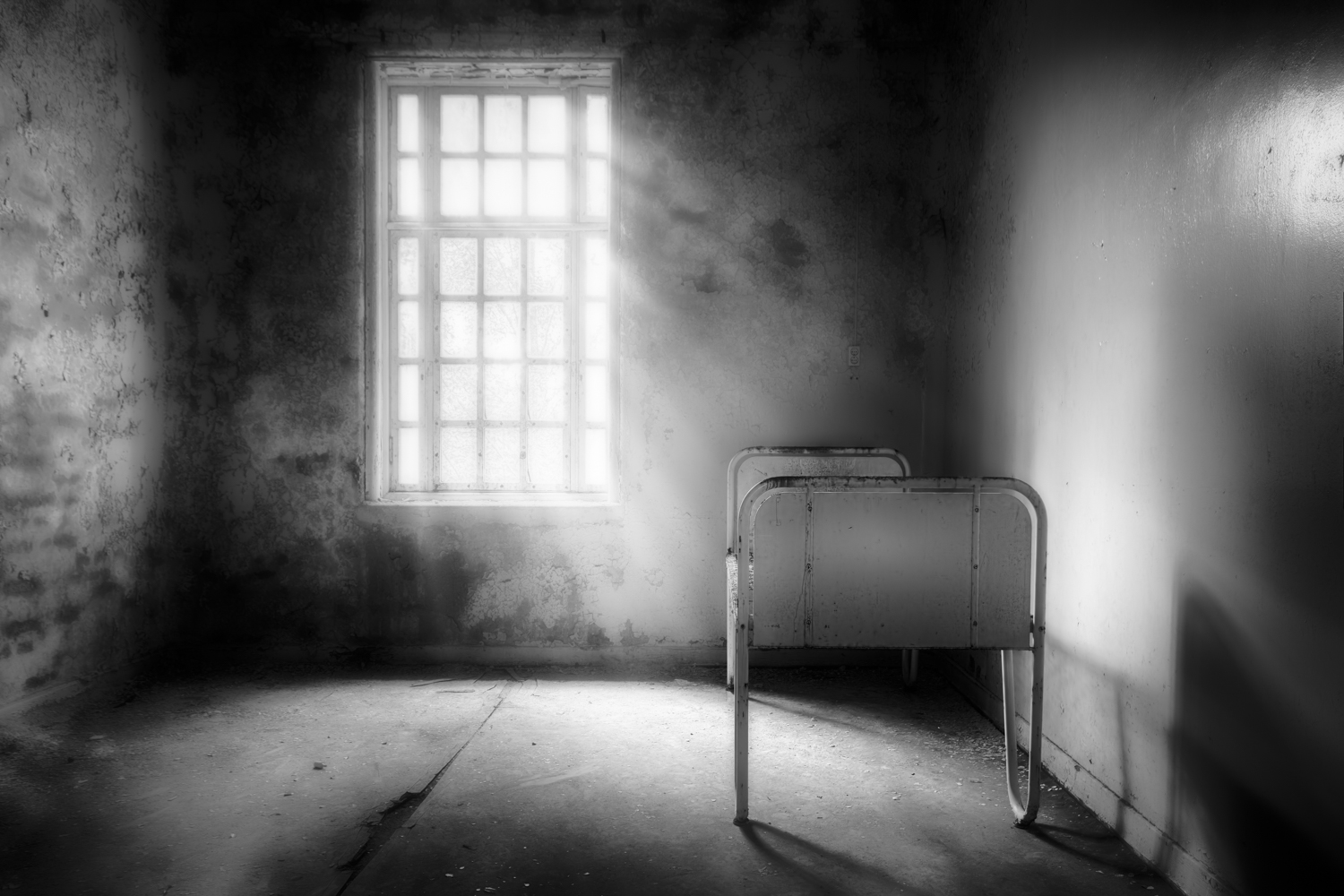 The Empty bed, date accessed 07/03/2018. 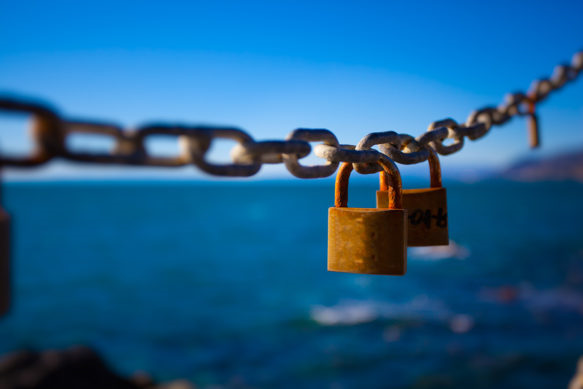 Promise, date accessed 07/03/2018.  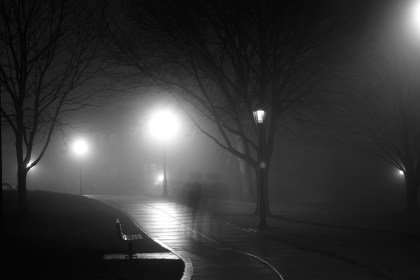 Park 690533, date accessed 07/03/2018. Exploring a visual stimulusWorking through the Exploring stimuli PowerPoint presentation, students will:summarise the information and answer the questions on slide 11choose one of the three images deciding on the intent of the image, andcreate six to eight shapes reflecting the idea, using different levels or directionslink the shapes with movements, creating a phraseperform the phrase for the class, viewing one another’s creations discuss as a class what worked well and what didn’twrite a process diary entry about the activity above. Discuss how the images helped develop the movement, and if the task were easy or difficult and why. Exploring auditory stimulusWorking through the Exploring stimuli PowerPoint presentation, students will:summarise the information and answer the questions on slides 12-14discuss the meaning behind auditory stimulusquestioning other examples of auditory stimulusdiscuss how they could inspired by an auditory stimulusexplore the auditory stimulus task ‘sounds of the environment’ by completing the activities below:in pairs, take a brief walk around the school, and listen for a range of sounds that could inspire you including wind, running water, rain, animals, students, technology, sounds of the buildings, etcwrite each of the sounds in their process diarydiscuss the different sounds as a starting point for an intent. Students are to select one sound and develop an intent from thiscreate two to three shapes that symbolise this idea, linking these shapes to make eight counts of movement, becoming their motifmanipulate this motif using a different level, direction or reversing the movement, (we will explore how else to manipulate motif in the next lesson sequence)perform your choreography for the class, viewing one another’s worksdiscuss as a group what worked well and whywrite a process diary entry on the activity, answering questions such as: what did you like about the task? What did you find difficult? What would you do differently next time? What was successful? What worked well in other groups and why?explore the second auditory stimulus task ‘sounds of lyrics’, by: listening to the song and the lyrics, No bravery by James Bluntbreak into pairs and choose four lines from the songdevelop symbolic movement for these four lines. Students are to use literal representations or gestures for the lyricsrepeat this with another four lines within the songlink these two phrases togetherperform this movement to another, unrelated, piece of music, preferably an instrumentalperform the movement again, altering the level or direction of one person in their pairperform this altered phrase for the class, viewing one another’s workswrite an entry in their process diary on the activity, answering questions such as: was the task successful? What did or didn’t work? What did you gain from viewing what other groups produced?Exploring a tactile stimulusWorking through the Exploring stimuli PowerPoint presentation, students will:summarise the information and answer the questions on slides 15-16discuss the meaning of a tactile stimulusquestion other examples of a tactile stimulusdiscuss ways they could be inspired by a tactile stimulusexplore the tactile stimulus task, by:pairing: person A and person Bperson A must close their eyes person B is to lead them around the room, helping them feel the elements within the room, leading them to a variety of tactile stimuliperson A must choose one thing they felt inspired byperson A and B swap roles and repeat steps one to fourdocument your ideas in your process diary, choosing one tactile element and create an idea from itdevelop six to eight shapes representing this idea, using different levels and directionslink these shapes togetherchange the tempo of this phrase, slowing or speeding elements of choreography add in two stillnessperform to an instrumental piece of music for the classdiscuss and write an entry in your process diary on the success of this activity.Exploring an ideational stimulusWorking through the Exploring stimuli PowerPoint presentation, students will:summarise the information and answer the questions on slide 17discuss the meaning behind ideational stimuli explore the differences between ideational stimuli and the other types already studied.Exploring kinaesthetic stimulusWorking through the Exploring stimuli PowerPoint presentation, students will:summarise the information and answer the questions on slide 17discuss the meaning behind kinaesthetic stimuliconsider how kinaesthetic stimuli could inspire themexplore the differences between kinaesthetic stimuli and the other types already studied.When structuring the lessons, aim to work through one stimulus per week. The appreciation and practical composition lessons are to be explored in partnership. Attempt to engage in practical work throughout each of the explored stimuli. Making skillsComposition and appreciationStudents are to:demonstrate knowledge, understanding and skill within the five types of stimuliexplore performance opportunities presenting group works and phrases to the class around each of the stimuli attempt to alter choreography using the elements of space and time, to create a more engaging work.CommunicateBrainstorming and written reflections are documented and shared within collaborative discussion facilitated by the teacher.Process DiaryStudents are to:document the process through composition classes in a process diary. This should be a journal, exploring reflections of each activity and lesson investigating the various types of dance stimuli. This can be their class workbooks, a dance process diary, or an online blog through sites such as Class Notebook or Google classroom.  DifferentiationExtension Students could:create a short work, linking each of the movement phrases developed from each stimulus together, investigating how they work in cohesion write an analysis of the stimuli used.Life skillsDance 7-10 Syllabus © NSW Education Standards Authority (NESA) for and on behalf of the Crown in right of the State of New South Wales, 2003.Students could:explore the use of visual stimulus to create movementperform this routine to the class.EvaluateFeedback is formative for the duration of the unit.Reference list and resourcesDance 7-10 Syllabus © NSW Education Standards Authority (NESA) for and on behalf of the Crown in right of the State of New South Wales, 2003.The Empty bed, date accessed 07/03/2018. Promise, date accessed 07/03/2018.  Park 690533, date accessed 07/03/2018No bravery by James Blunt, date accessed 07/03/2018.Composition process diary worksheet (PDF 4.27MB).Stage 4 outcomesStage 5 outcomesA student:A student:4.2.1 identifies and explores aspects of the elements of dance in response to a range of stimuli5.2.1 explores the elements of dance as the basis of the communication of ideas4.2.2 composes dance movement, using the elements of dance, that communicates ideas5.2.2 composes and structures dance movement that communicates an idea4.3.2 identifies that dance works of art express ideas5.3.1 describes and analyses dance as the communication of ideas within a contextCross-curriculum content and key competenciesEnvironmentLiteracy Life skills outcomesA student:LS2.1 explores the elements of dance to create movement and communicate ideasLS2.2 explores, selects and sequences movement to express feelings and ideas